Администрация Дзержинского района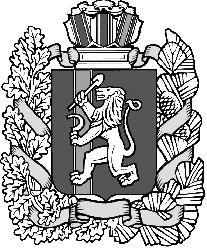 Красноярского краяПОСТАНОВЛЕНИЕс.Дзержинское21.02.2017										№ 83-пО внесении изменений в постановление администрации Дзержинского района № 659-п от 05.10.2010 года «О создании районной комиссии по предупреждению и ликвидации чрезвычайных ситуаций и обеспечению пожарной безопасности»В связи с изменением кадрового состава в администрации Дзержинского района, руководствуясь ст. 33, 35 Устава района, ПОСТАНОВЛЯЮ:1. Внести изменения в постановление администрации Дзержинского района № 659-п от 05.10.2010 года «О создании районной комиссии по предупреждению и ликвидации чрезвычайных ситуаций и обеспечению пожарной безопасности» следующего содержания:1.1. Приложение №1 к постановлению № 659-п от 05.10.2010 года изложить в новой редакции согласно приложению, к настоящему постановлению.2. Контроль, за исполнением настоящего постановления, возложить на заместителя главы района по сельскому хозяйству и оперативному управлению Сухарева С.Н..3. Постановление вступает в силу в день, следующий за днем его официального опубликования.Глава района								Д.Н. АшаевПриложениек постановлению администрации районаот 21.02.2017 № 83-пСОСТАВрайонной комиссии по предупреждению и ликвидации чрезвычайныхситуаций и обеспечению пожарной безопасности№п.п.Фамилия, имя, отчествоДолжностьТел. служебныйТел. домашний1.Дергунов Виктор НиколаевичПервый заместитель главы района, председатель КЧС и ПБ9-06-122.Астафьев Алексей ВасильевичНачальник ПСЧ-39 ФГКУ «10 отряд ФПС по Красноярскому краю», заместитель председателя КЧС и ПБ9-15-563.Сухарев Сергей НиколаевичЗаместитель главы района по сельскому хозяйству и оперативному управлению, заместитель председателя КЧС и ПБ9-06-134.Никитин Степан Сергеевич Специалист по ГО и ЧС, секретарь комиссии9-06-18Члены комиссии:Члены комиссии:Члены комиссии:Члены комиссии:Члены комиссии:5.МошковскийСергей ПетровичНачальник ОП №1 МО МВД РФ «Абанский»9-13-566.Новичёнок Сергей НиколаевичНачальник Дзержинского ЛТЦПАО «Ростелеком»9-00-007.Бегунков Юрий АлександровичНачальник ДФ ПАО МРСК «Сибири»9-14-409-15-498.Накладыч Вячеслав ВикторовичНачальник отдела Военного комиссариата Красноярского края по Тасеевскому и Дзержинскому районам (по согласованию)2-16-54 (Тасеево)9.Ёлкин Сергей АлександровичГосударственный инспектор ОНД и ПР по Тасеевскому и Дзержинскому районам9-12-2410.Кравченко Дмитрий ВладимировичДиректор филиала ГП «КрайДЭО»9-01-9111.Голюков Сергей НиколаевичГен. директор ОАО «Дзержинское АТП»9-13-3112.Аверьянов Олег МихайловичНачальник отдела ветеринарии по Дзержинскому району9-14-3613.Егорова Татьяна ВикторовнаНачальник финансового управления9-02-7414.Сырокваш Анатолий ДмитриевичГенеральный директор ООО «АЛДР» 15.Панин Александр ВасильевичДиректор ООО «Феникс»9-01-4216.Тараканова Светлана ВладимировнаГлавный врач КГБУЗ «Дзержинская РБ»9-01-4917.Яньков Николай АлександровичДиректор ЕДДС9-01-1818.Яковлев Андрей ВикторовичДиректор МУБ «ДКП»9-06-1818.Безгодов Николай ПрокопьевичНачальник территориального отдела Управления Роспотребнадзора по Красноярскому краю в г. Канске - главный государственный санитарный врач по г. Канску, Абанскому, Дзержинскому, Иланскому, Ирбейскому, Канскому, Нижнеингашскому и Тасеевскому районам (по согласованию)8 (39161) 2-71-88